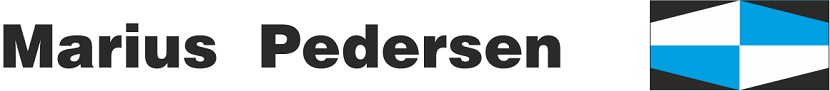 SMLUVNÍ STRANYSmluvní strany se níže uvedeného dne, měsíce a roku dohodly na uzavření tohoto dodatku ke smlouvě.PŘEDMĚT DODATKUSmluvní strany se níže uvedeného dne, měsíce a roku dohodly na následujících změnách uzavřené Smlouvy, když nové znění článků smlouvy či její přílohy nově zní, jak je uvedeno v tomto dodatku níže.Příloha č. 1 Smlouvy se mění a ode dne účinnosti tohoto dodatku zní, jak je přiložena k tomuto dodatku.Ostatní body Smlouvy a předchozích dodatků se nemění a zůstávají dále v platnosti. Dodatek je vyhotoven ve dvou výtiscích, z nichž každá ze smluvních stran obdrží jeden výtisk.Tento Dodatek je projevem shodné a svobodné vůle obou smluvních stran, které se s Dodatkem i se všemi jeho přílohami seznámily a s jejich zněním souhlasí, což potvrzují svými vlastnoručními podpisy.Nedílnou součástí tohoto Dodatku je příloha č. 1	Ceník poskytovaných služebDne 7.12.2022 TepliceZa objednatele:	MUDr. Lukáš ČermákV této příloze č. 1, která je nedílnou součástí Smlouvy č. 1091013199, jsou uvedeny typy poskytovaných služeb, které bude zhotovitel pro objednatele vykonávat.Ceny jsou uvedeny bez DPH.Dne 7.12.2022 TepliceZa objednatele:	MUDr. Lukáš ČermákCeny za sběr, svoz a využití či odstranění směsných komunálních odpadůCeny za sběr, svoz a využití či odstranění směsných komunálních odpadůCeny za sběr, svoz a využití či odstranění směsných komunálních odpadůCeny za sběr, svoz a využití či odstranění směsných komunálních odpadůCeny za sběr, svoz a využití či odstranění směsných komunálních odpadůCeny za sběr, svoz a využití či odstranění směsných komunálních odpadů(sada služeb)(sada služeb)(sada služeb)(sada služeb)1091013199 (601668) SEPAR 28. října 975/23, Teplice, IČP: 611091013199 (601668) SEPAR 28. října 975/23, Teplice, IČP: 611091013199 (601668) SEPAR 28. října 975/23, Teplice, IČP: 611091013199 (601668) SEPAR 28. října 975/23, Teplice, IČP: 611091013199 (601668) SEPAR 28. října 975/23, Teplice, IČP: 611091013199 (601668) SEPAR 28. října 975/23, Teplice, IČP: 611091013199 (601668) SEPAR 28. října 975/23, Teplice, IČP: 611091013199 (601668) SEPAR 28. října 975/23, Teplice, IČP: 611091013199 (601668) SEPAR 28. října 975/23, Teplice, IČP: 611091013199 (601668) SEPAR 28. října 975/23, Teplice, IČP: 61SlužbaKontejnerKóddodáníOdpadNázev odpaduStanovištěTypprovozuMnožstvíCena za MJMJsvoznádoba 240I - plast - modrá1X7D200101-0-041Papír a lepenka - Separovaný sběr KOTeplice, 28. října 975/2312 950,00 CZKKUSÁROKPRONNÁDOBnádoba 240I - plast - modrá1X7D200101-0-041Papír a lepenka - Separovaný sběr KOTeplice, 28. října 975/231200,00 CZKKUSÁROKSVOZnádoba 1201 - plast - žlutá1X7D200139-0-021Plasty - Separovaný sběr KOTeplice, 28. října 975/2312 939,00 CZKKUSÁROKPRONNÁDOBnádoba 120I - plast - žlutá1X7D200139-0-021Plasty - Separovaný sběr KOTeplice, 28. října 975/231110,00 CZKKUSÁROK